Baltimore-Washington Conference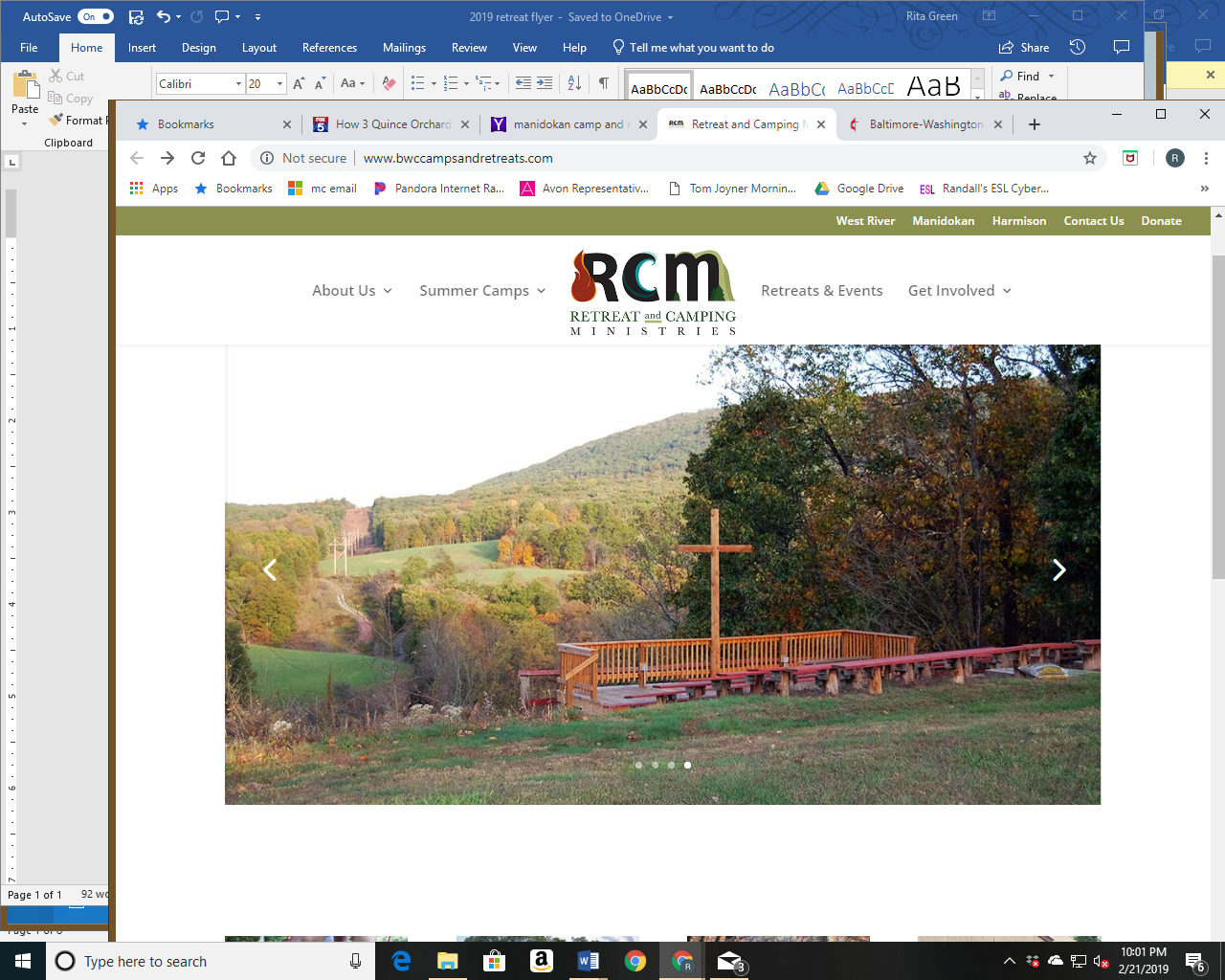 United Methodist WomenSpiritual RetreatEmbracingWholenessSaturday, June 8, 201910:00 AM – 3:30 PMRegistration Begins at 9:30 AM$20 per person Manidokan Camp and Retreat Center1600 Harpers Ferry Rd, Knoxville, MD 21758 Questions?  Rita Green 301-330-9828 (please leave a message)Send registrations to: Sabrina White; 2042 Knotty Pine Dr.; Abingdon, MD  21009 **RSVP by May 25th Make checks payable to: BWC United Methodist WomenContact Information:  Phone __________________________email______________________________NameChurchAny dietary restrictions*(contact)Order Info:   __________  Tickets x $20.00      Total Enclosed: ___________